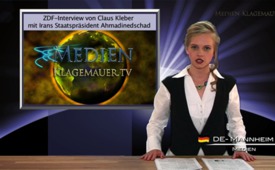 ZDF-Interview mit Ahmadinedschad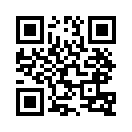 Ahmadinedschad beteuerte in seinem jüngsten Interview mit ZDF-Reporter Claus Kleber mehrmals, nicht am Bau einer Atombombe interessiert zu sein...Ahmadinedschad beteuerte
in seinem jüngsten Interview
mit ZDF-Reporter Claus
Kleber mehrmals, nicht am Bau
einer Atombombe interessiert
zu sein, da diese unmoralisch
und unmenschlich sei. Ahmadinedschad
berichtete, dass der
Iran bereits seit langem über die
vertraglichen Bestimmungen
hinaus mit der Internationalen
Atomenergiebehörde zusammenarbeitete,
um eine restlose
Offenlegung zu gewährleisten.
Für dieses Entgegenkommen
seitens des Irans wurden die
vertraulichen Informationen
allerdings veröffentlicht und
widerrechtlich gezielt an
feindlich gesinnte Nationen
weitergegeben. Daraufhin wurden
hochrangige iranische Wissenschaftler
bei Anschlägen getötet.
Sind die Medien und die
Internationale Atomenergiebehörde
wirklich unabhängig
oder verfolgen sie in Wahrheit
andere Interessen?von dasoQuellen:http://www.youtube.com/watch?v=KVd6WOyaSGQDas könnte Sie auch interessieren:---Kla.TV – Die anderen Nachrichten ... frei – unabhängig – unzensiert ...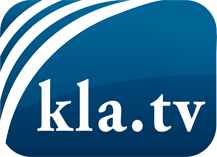 was die Medien nicht verschweigen sollten ...wenig Gehörtes vom Volk, für das Volk ...tägliche News ab 19:45 Uhr auf www.kla.tvDranbleiben lohnt sich!Kostenloses Abonnement mit wöchentlichen News per E-Mail erhalten Sie unter: www.kla.tv/aboSicherheitshinweis:Gegenstimmen werden leider immer weiter zensiert und unterdrückt. Solange wir nicht gemäß den Interessen und Ideologien der Systempresse berichten, müssen wir jederzeit damit rechnen, dass Vorwände gesucht werden, um Kla.TV zu sperren oder zu schaden.Vernetzen Sie sich darum heute noch internetunabhängig!
Klicken Sie hier: www.kla.tv/vernetzungLizenz:    Creative Commons-Lizenz mit Namensnennung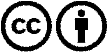 Verbreitung und Wiederaufbereitung ist mit Namensnennung erwünscht! Das Material darf jedoch nicht aus dem Kontext gerissen präsentiert werden. Mit öffentlichen Geldern (GEZ, Serafe, GIS, ...) finanzierte Institutionen ist die Verwendung ohne Rückfrage untersagt. Verstöße können strafrechtlich verfolgt werden.